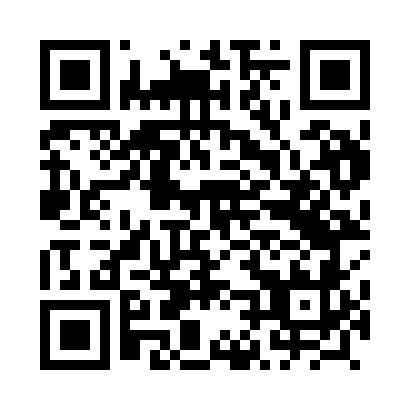 Prayer times for Lysica, PolandWed 1 May 2024 - Fri 31 May 2024High Latitude Method: Angle Based RulePrayer Calculation Method: Muslim World LeagueAsar Calculation Method: HanafiPrayer times provided by https://www.salahtimes.comDateDayFajrSunriseDhuhrAsrMaghribIsha1Wed2:255:0412:395:508:1610:452Thu2:245:0112:395:518:1810:463Fri2:234:5912:395:528:2010:474Sat2:234:5712:395:538:2210:485Sun2:224:5512:395:548:2310:486Mon2:214:5312:395:558:2510:497Tue2:204:5112:395:568:2710:508Wed2:194:4912:395:578:2910:519Thu2:184:4812:395:598:3110:5110Fri2:184:4612:396:008:3210:5211Sat2:174:4412:396:018:3410:5312Sun2:164:4212:396:028:3610:5413Mon2:164:4012:396:038:3810:5414Tue2:154:3912:396:048:3910:5515Wed2:144:3712:396:058:4110:5616Thu2:134:3512:396:068:4310:5717Fri2:134:3412:396:078:4510:5718Sat2:124:3212:396:088:4610:5819Sun2:124:3012:396:098:4810:5920Mon2:114:2912:396:108:4911:0021Tue2:114:2712:396:108:5111:0022Wed2:104:2612:396:118:5311:0123Thu2:094:2512:396:128:5411:0224Fri2:094:2312:396:138:5611:0225Sat2:094:2212:396:148:5711:0326Sun2:084:2112:396:158:5911:0427Mon2:084:2012:396:169:0011:0528Tue2:074:1812:406:169:0111:0529Wed2:074:1712:406:179:0311:0630Thu2:074:1612:406:189:0411:0631Fri2:064:1512:406:199:0511:07